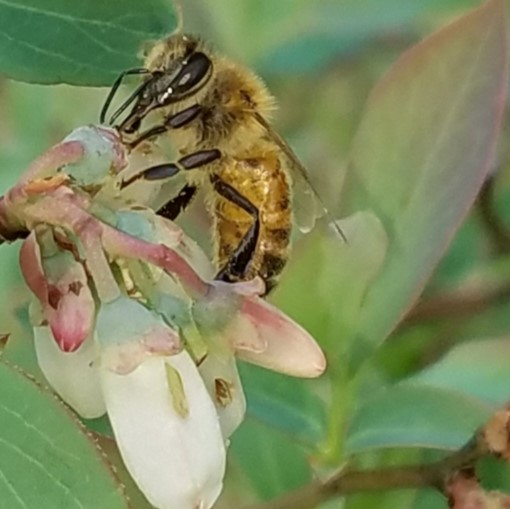 Contact for availability.   Pick up in Bonaire or Hiawassee.Nucs  $175Queen cells $6Virgin Queens $12Instrumental Inseminated Queens $250